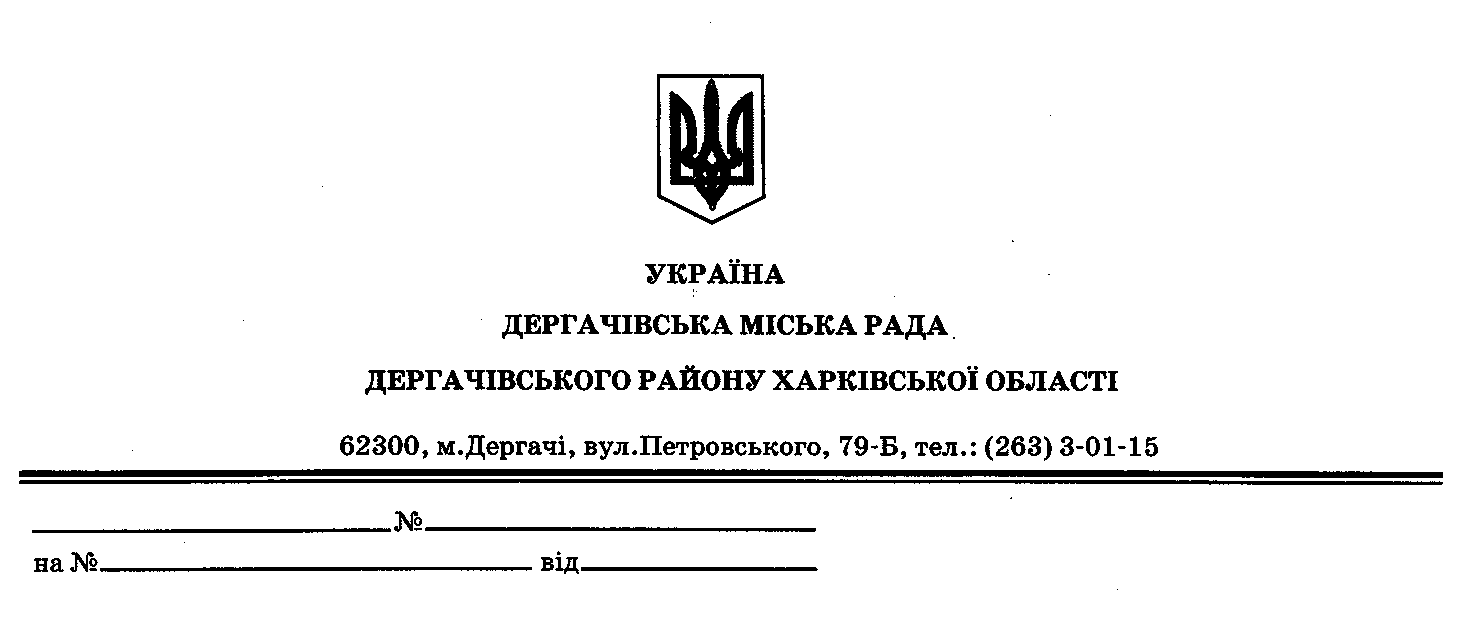                                                                                                                   проектДЕРГАЧІВСЬКА МІСЬКА РАДАВИКОНАВЧИЙ КОМІТЕТРІШЕННЯВід  грудня 2017 року                                                                          № Про встановлення тарифів напослуги з водопостачання таводовідведення КП «Дергачікомунсервіс»   З метою встановлення економічно обґрунтованих тарифів, в межах функцій органу місцевого самоврядування, відповідно до Постанови Кабінету Міністрів України від 01.06.2011 року № 869 «Про забезпечення єдиного підходу до формування тарифів на житлово-комунальні послуги», Постанови Кабінету Міністрів України від 26.07.2006 №1010 «Про затвердження Порядку формування тарифів на послуги з вивезення побутових відходів» (зі змінами та доповненнями), Наказу Міністерства регіонального розвитку, будівництва та житлово-комунального господарства України № 390 «Про затвердження Порядку доведення до споживачів інформації про перелік житлово-комунальних послуг, структуру цін/тарифів, зміну цін/тарифів з обґрунтуванням її необхідності та про врахування відповідної позиції територіальних громад» від 30.07.2012 року, керуючись ст. 28 Закону України «Про місцеве самоврядування в Україні», виконавчий комітет Дергачівської міської ради:                                                       ВИРІШИВ:1.Встановити тарифи  на послуги з водопостачання та водовідведення КП «Дергачікомунсервіс» Дергачівської міської ради(додається).2.Новий тариф вважати  чинним з дня його офіційного оприлюднення. 3.Контроль за виконанням рішення покласти на першого заступника міського голови Кисіля В.Ю.Виконуюча обов’язки міського голови,секретар ради                                                                  Бондаренко К.І.